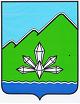 ГЛАВА ДАЛЬНЕГОРСКОГО ГОРОДСКОГО ОКРУГАПРИМОРСКОГО КРАЯПОСТАНОВЛЕНИЕ30 марта 2020 г.                                 г. Дальнегорск                                           №  7 - пгО назначении публичных слушаний по вопросу 
предоставления разрешения на условно разрешенный вид использованияземельных участковВ целях выявления и учёта мнения и интересов жителей Дальнегорского городского округа по вопросам предоставления разрешения на условно разрешенный вид использования земельных участков, руководствуясь Градостроительным кодексом Российской Федерации, Федеральным законом от 06.10.2003 № 131-ФЗ «Об общих принципах организации местного самоуправления в Российской Федерации», Положением «О порядке проведения публичных слушаний и общественных обсуждений в Дальнегорском городском округе», утверждённым решением Думы Дальнегорского городского округа от 28.06.2019 № 279, Уставом Дальнегорского городского округаПОСТАНОВЛЯЮ:Назначить по инициативе Главы Дальнегорского городского округа публичные слушания по вопросу предоставления разрешения:Управлению муниципального имущества администрации Дальнегорского городского округа:- на условно разрешённый вид использования земельного участка с кадастровым номером 25:03:010305:1443, площадью 377,0 кв.м «общественное питание».  Местоположение земельного участка установлено относительно ориентира, расположенного за пределами участка, ориентир дом, участок находится примерно в 13 м от ориентира по направлению на восток, почтовый адрес ориентира: Приморский край, г. Дальнегорск, ул. 8-го Марта, д.10а/1, расположенного в зоне застройки многоэтажными жилыми домами (Ж4);- на условно разрешённый вид использования земельного участка с кадастровым номером 25:03:010206:400, площадью 1200,0 кв.м «для ведения личного подсобного хозяйства».  Местоположение земельного участка установлено относительно ориентира, расположенного в границах участка, ориентир участок, почтовый адрес ориентира: Приморский край, г. Дальнегорск, ул. Нагорная, б/н, расположенного в зоне застройки индивидуальными жилыми домами (Ж1);1.2. Дубровиной Марине Петровне:- на условно разрешённый вид использования земельного  участка расположенного в кадастровом квартале 25:03:010206, площадью 520,0 кв.м «ведение садоводства». Местоположение земельного участка установлено относительно ориентира, расположенного за пределами участка, расположенного за пределами участка, ориентир дом, участок находится примерно в 125 м от ориентира по направлению на северо-восток, почтовый адрес ориентира: Приморский край, г. Дальнегорск, ул. Фадеева, д.1, расположенного в зоне застройки индивидуальными жилыми домами (Ж1);1.3. Холодовой Нине Николаевне:- на условно разрешённый вид использования земельного  участка расположенного в кадастровом квартале 25:03:010203, площадью 680,0 кв.м «ведение садоводства». Местоположение земельного участка установлено относительно ориентира, расположенного в границах участка, почтовый  адрес ориентира: Приморский край, г. Дальнегорск, ул. Известковая, д.98, расположенного в зоне застройки индивидуальными жилыми домами (Ж1);1.4. Мариньяновой Антонине Николаевне:- на условно разрешённый вид использования земельного участка расположенного в кадастровом квартале 25:03:040001, площадью 1083,0 кв.м «ведение садоводства».  Местоположение земельного участка установлено относительно ориентира, расположенного за пределами участка, ориентир дом, участок находиться примерно в 100 м от ориентира по направлению на северо-запад, почтовый адрес ориентира: Приморский край, г. Дальнегорск, с. Краснореченский, ул. Пионерская, д.1, расположенного в зоне застройки индивидуальными жилыми домами (Ж1);1.5. Посеряевой Ольге Александровне:- на условно разрешённый вид использования земельного участка расположенного в кадастровом квартале 25:03:010106, площадью 422,0 кв.м «ведение садоводства».  Местоположение земельного участка установлено относительно ориентира, расположенного за пределами участка, расположенного за пределами участка, ориентир дом, участок находится примерно в 10 м от ориентира по  направлению  на  восток, почтовый  адрес ориентира: Приморский край, г. Дальнегорск, ул. Увальная, д.18, расположенного в зоне застройки индивидуальными жилыми домами (Ж1);1.6. Ткаченко Фёдору Яковлевичу:- на условно разрешённый вид использования земельного участка с кадастровым номером 25:03:010208:206, площадью 1075,0 кв.м «для индивидуального жилищного строительства».  Местоположение земельного участка установлено относительно ориентира, расположенного в границах участка, ориентир дом, почтовый адрес ориентира: Приморский край, г. Дальнегорск, ул. Песчаная, д.29, расположенного в зоне размещения объектов социального и коммунально-бытового назначения (О2);1.7. Бычко Евгению Юрьевичу:- на условно разрешённый вид использования земельного участка расположенного в кадастровом квартале 25:03:010203, площадью 1680,0 кв.м «ведение личного подсобного хозяйства». Местоположение установлено относительно ориентира расположенного за пределами участка, ориентир дом, участок находится примерно в 65 м от ориентира по направлению на юго-восток, почтовый адрес ориентира: Приморский край, г. Дальнегорск, ул. Известковая,      д. 64, расположенного в зоне застройки индивидуальными жилыми домами (Ж1);1.8. Абдулиной Алине Яруллаевне:- на условно разрешённый вид использования земельного участка расположенного в кадастровом квартале 25:03:050001, площадью 878,0 кв.м. «для ведения личного подсобного хозяйства». Местоположение установлено относительно ориентира, расположенного за границами участка, ориентир дом, участок находиться примерно в 5 м по направлению на юг от ориентира дом, почтовый адрес ориентира: Приморский край, г.Дальнегорск, с.Краснореченский, ул. Родниковая, дом 1, расположенного в зоне застройки индивидуальными жилыми домами (Ж1);1.9. Ромашенковой Елене Викторовне:- на условно разрешённый вид использования земельного участка расположенного в кадастровом квартале 25:03:010203, площадью 334,0 кв.м «ведение садоводства». Местоположение земельного участка установлено относительно ориентира, расположенного за пределами участка, ориентир дом, участок находиться примерно в 47 м от ориентира по направлению на северо-восток, почтовый адрес ориентира: Приморский край, г.Дальнегорск, ул. Известковая, д. 148, расположенного в зоне застройки индивидуальными жилыми домами (Ж1);1.10. Михайленко Юлии Дмитриевне:- на условно разрешённый вид использования земельного участка расположенного в кадастровом квартале 25:03:020406, площадью 917,0 кв.м «ведение садоводства». Местоположение земельного участка установлено относительно ориентира, расположенного за пределами участка, ориентир дом, участок находиться примерно в 685 м от ориентира по направлению на северо-запад, почтовый адрес ориентира: Приморский край, г.Дальнегорск, ул. Взлетная, д. 1, расположенного в зоне застройки индивидуальными жилыми домами (Ж1).2. Комиссии по Правилам землепользования и застройки на территории Дальнегорского городского округа (далее – Комиссия) провести 15.04.2020 в 17:00 публичные слушания по адресу: 692446, Приморский край, г.Дальнегорск, проспект 50 лет Октября, д. 129, кабинет № 7.3. Определить местонахождение Комиссии по адресу: 692446, Приморский край, г. Дальнегорск, проспект 50 лет Октября, д. 129, кабинет № 7, адрес электронной почты: arhitekdgo@mail.ru, контактный телефон: 3-32-71.4. Предложить гражданам, являющимся правообладателями земельных участков, имеющих общие границы с земельным участком, применительно к которому запрашивается разрешение, правообладателям объектов капитального строительства, расположенных на земельных участках, имеющих общие границы с земельным участком, применительно к которому запрашивается разрешение, не позднее трех дней до даты проведения публичных слушаний направить в Комиссию свои предложения по внесенным на публичные слушания вопросам предоставления разрешений на условно разрешенный вид использования земельного участка.5. Настоящее постановление подлежит опубликованию в газете «Трудовое слово» и размещению на официальном интернет-сайте Дальнегорского городского округа.6. Контроль исполнения настоящего постановления возложить на заместителя главы администрации Дальнегорского городского округа С.А.Шпенева.Глава Дальнегорского городского округа                                                                                     А.М. Теребилов